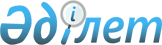 О признании утратившим силу совместного приказа Председателя Агентства финансовой полиции Республики Казахстан от 20 декабря 2002 года № 159, Министра финансов Республики Казахстан от 21 декабря 2002 года
№ 625, Министра юстиции Республики Казахстан от 3 декабря 2002 года № 186 "Об утверждении Правил взаимодействия государственных органов по предупреждению, выявлению и пересечению фактов преднамеренного и ложного банкротства"Совместный приказ Председателя Агентства Республики Казахстан по борьбе с экономической и коррупционной преступностью (финансовой полиции) от 13 августа 2010 года № 143, Министра юстиции Республики Казахстан от 14 сентября 2010 года № 263 и Министра финансов Республики Казахстан от 21 июля 2010 года № 361

      В целях реализации пункта 1 статьи 43-1 Закона Республики Казахстан "О нормативных правовых актах", ПРИКАЗЫВАЕМ:



      1. Признать утратившим силу совместный приказ Председателя Агентства финансовой полиции Республики Казахстан от 20 декабря 2002 года № 159, Министра финансов Республики Казахстан от 21 декабря 2002 года № 625, Министра юстиции Республики Казахстан от 3 декабря 2002 года № 186 "Об утверждении Правил взаимодействия государственных органов по предупреждению, выявлению и пересечению фактов преднамеренного и ложного банкротства" (зарегистрированный в Реестре государственной регистрации нормативных правовых актов за № 2107, опубликованный в Бюллетене нормативных правовых актов центральных исполнительных и иных государственных органов Республики Казахстан, 2003 года, № 14, ст. 830.).



      2. Комитету по работе с несостоятельными должниками Министерства финансов Республики Казахстан (Усенова Н.Д.) в недельный срок со дня подписания настоящего приказа последним из руководителей государственных органов направить копию настоящего приказа в Министерство юстиции Республики Казахстан.



      3. Настоящий приказ вводится в действие со дня его подписания.      Председатель Агентства

      Республики Казахстан

      по борьбе с экономической

      и коррупционной преступностью

      (финансовой полиции)                       К. Кожамжаров      Министр финансов

      Республики Казахстан                       Б. Жамишев      Министр юстиции

      Республики Казахстан                       Р. Тусупбеков
					© 2012. РГП на ПХВ «Институт законодательства и правовой информации Республики Казахстан» Министерства юстиции Республики Казахстан
				